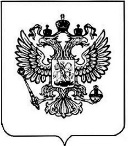 О внесении изменений в типовые условия контрактов на выполнение работ
по строительству (реконструкции), капитальному ремонту, ремонту автомобильных дорог, искусственных дорожных сооружений, утвержденные приказом Министерства транспорта Российской Федерации от 5 февраля 2019 г. № 37В соответствии с частью 11 статьи 34 Федерального закона от 5 апреля 2013 г. № 44-ФЗ «О контрактной системе в сфере закупок товаров, работ, услуг
для обеспечения государственных и муниципальных нужд» (Собрание законодательства Российской Федерации, 2013, № 14, ст. 1652; 2019, № 18,
ст. 2195), Правилами разработки типовых контрактов, типовых условий контрактов, утвержденных постановлением Правительства Российской Федерации
от 2 июля 2014 г. № 606 «О порядке разработки типовых контрактов, типовых условий контрактов, а также о случаях и условиях их применения» (Собрание законодательства Российской Федерации, 2014, № 28, ст. 4053; 2020, № 1, ст. 92), подпунктом 5.3 пункта 5 Положения о Министерстве транспорта Российской Федерации от 30 июля 2004 г. № 395 (Собрание законодательства Российской Федерации, 2004, № 32, ст. 3342; 2015, № 2, ст. 491), приказываю:Внести изменения в типовые условия контрактов на выполнение работ 
по строительству (реконструкции), капитальному ремонту, ремонту автомобильных дорог, искусственных дорожных сооружений (далее – Типовые условия), утвержденные приказом Министерства транспорта Российской Федерации 
от 5 февраля 2019 г. № 37 (зарегистрирован Минюстом России 5 июня 2019 г., регистрационный № 54850) согласно приложению к настоящему приказу с учетом следующего:применение прилагаемых к Типовым условиям форм документов о приемке выполненных работ осуществляется:а) начиная с 1 января 2022 г. при формировании и подписании в единой информационной системе в сфере закупок документа о приемке выполненных работ в соответствии с Приложениями № 3 и 5 к Типовым условиям;б) начиная с 4 апреля 2022 г. при формировании и подписании в единой информационной системе в сфере закупок документа о приемке выполненных работ 
в соответствии с Приложениями № 3, 4, 5 к Типовым условиям.Министерство транспорта Российской Федерации(МИНТРАНС РОССИИ)Министерство транспорта Российской Федерации(МИНТРАНС РОССИИ)Министерство транспорта Российской Федерации(МИНТРАНС РОССИИ)ПРИКАЗПРИКАЗПРИКАЗ___________________________Москва№___________________________МинистрВ.Г. СавельевШилов Андрей Владимирович, ДДХ(499) 495 05 30